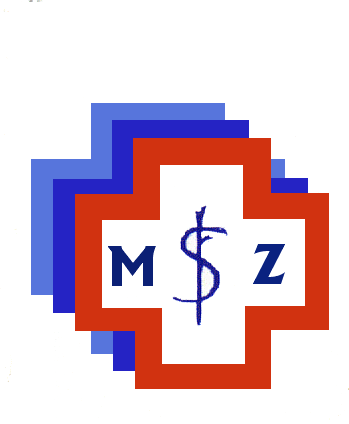 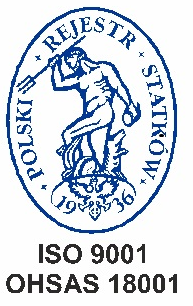                                                                                                 INFORMACJANa podstawie art. 28 ustawy z dnia 06.11.2008r. o prawach pacjenta i Rzeczniku Praw Pacjenta oraz Komunikatu Prezesa Głównego Urzędu Statystycznego z dnia 12.05.2021r. w sprawie przeciętnego wynagrodzenia w pierwszym kwartale 2021r., od dnia 01.06.2021r. w Miejskim Szpitalu Zespolonym obowiązują następujące opłaty za udostępnienie dokumentacji medycznej:za jedną stronę wyciągu lub odpisu dokumentacji medycznej – 11,36 zł.za jedną stronę kopii albo wydruku dokumentacji medycznej – 0,39 zł.na informatycznym nośniku danych – 2,27 zł. Powyższa opłata nie jest pobierana w przypadku udostępnienia dokumentacji medycznej  pacjentowi albo jego przedstawicielowi ustawowemu po raz pierwszy w żądanym zakresie.Za przesłanie kopii dokumentacji medycznej (za pobraniem) Szpital pobiera opłatę, zgodnie z obowiązującym cennikiem operatora pocztowego.     SAMODZIELNY PUBLICZNY ZAKŁAD OPIEKI ZDROWOTNEJMIEJSKI   SZPITAL  ZESPOLONY       ul. Mirowska 15      42-202 Częstochowa      Centrala tel.  370 22 22, fax. 370 27 92e-mail: sekretariat@zsm.czest.pl            http:/www.zsm.czest